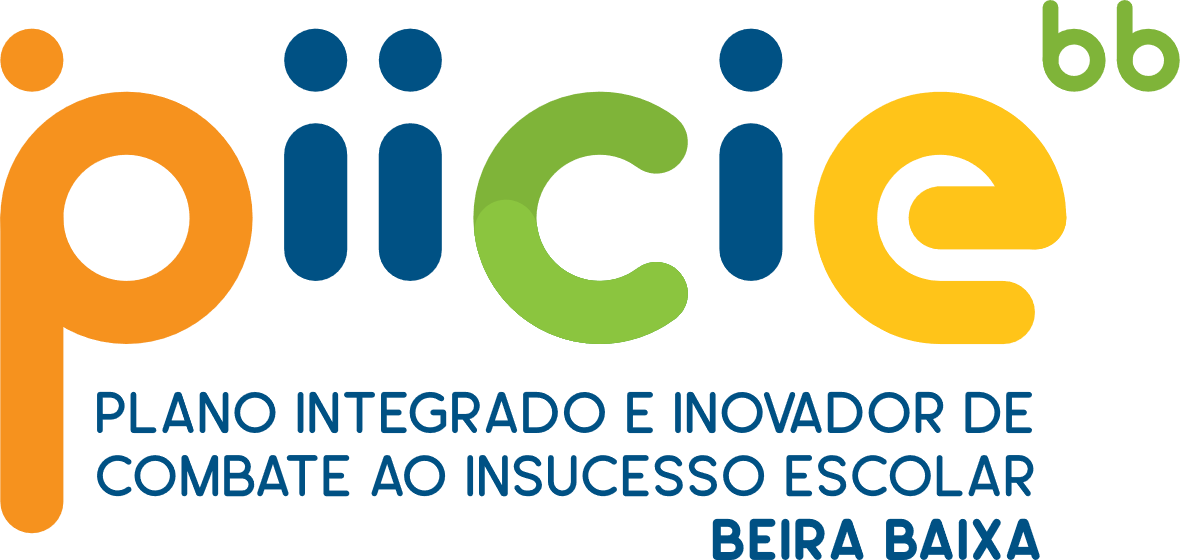 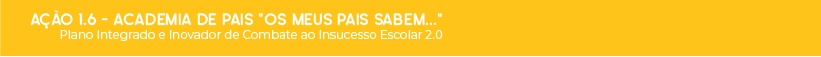 Ficha de Inscrição | ESTUDIDO DE DANÇAFicha de Inscrição Assinale a(s) atividade(s) pretendida(s):INSCRIÇÃO GRATUITAServiços Educativos da Câmara Municipal de Castelo Branco272 330 330 | servicos.educativos@cm-castelobranco.pt_____________________________________________________________Assinatura do Encarregado de EducaçãoData: ____/____/______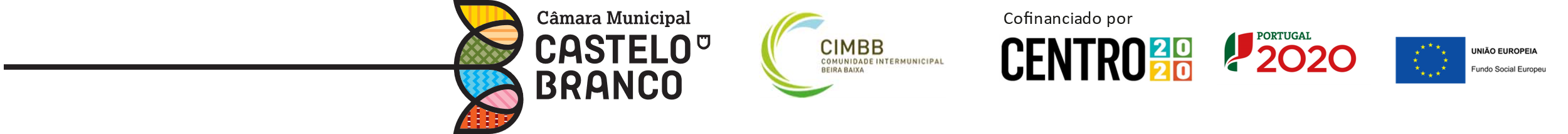 Nome CompletoData de NascimentoMoradaNome da MãeNome do PaiNome do Encarregadode EducaçãoNúmero de Telefone/EmailMorada do Encarregadode EducaçãoEscolaAgrupamentoEstúdio de Dança (Clássico, Contemporâneo e Criativo) Cine-Teatro (Quarta-feira – 18h30 – 20h) Ritmos Latinos e UrbanosFábrica da Criatividade (Quinta-feira – 18h – 19h) Autorizo a captação de imagem/som para finsde divulgação da(s) atividade(s) mencionada(s):SimNão